R E Q U E R IM E N TO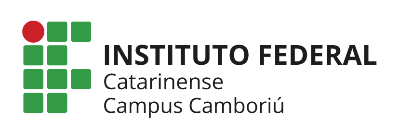 T É C N IC O | G R A D U A Ç Ã OTRANCAMENTO DE MATRÍCULA Referência: Organização Didática do IFC – RESOLUÇÃO Nº 10/2021 - CONSUPER  – Art.376º ao Art.383ºEstudante:Preencher o requerimento e assinar;Anexar justificativa (quando for o caso);Anexar negativa de débitos da biblioteca, solicitada através do e-mail:  biblioteca.camboriu@ifc.edu.br  Anexar negativa de débitos do sisae, solicitada através do e-mail:  sisae.camboriu@ifc.edu.brEntregar à CRACI.Obs.: A ciência à Coordenação de Curso será dada por e-mail pela CRACI.O trancamento da matrícula, se deferido,  só é efetivado 7 (sete) dias úteis após a solicitação, mesmo que a data de efetivação ocorra após o encerramento do prazo previsto em Calendário Acadêmico, sendo facultado ao estudante desistir do trancamento durante esse período.O trancamento de matrícula só tem validade de 1 (um) período letivo.Por determinação do CONSUPER este trancamento não será computado para a contagem do número máximo de trancamentos permitidos.                                                               Dados do requerente                                                               Dados do requerente                                                               Dados do requerente                                                               Dados do requerenteNome completoCursoAno/semestre de ingressoData do pedidoAssinaturaAssinatura do respon- sável legal, se menor de 18 anos                                                       Preenchimento pela CRACI                                                       Preenchimento pela CRACI                                                       Preenchimento pela CRACI                                                       Preenchimento pela CRACI                                                       Preenchimento pela CRACIDeferidoDeferidoPeríodo letivo do trancamento:IndeferidoIndeferidoIndeferidoIndeferidoTipo de trancamento (se deferido):Tipo de trancamento (se deferido):Tipo de trancamento (se deferido):Tipo de trancamento (se deferido):Tipo de trancamento (se deferido):Voluntário – Número do trancamento:Voluntário – Número do trancamento:Voluntário – Número do trancamento:Voluntário – Número do trancamento:Compulsório – Número do trancamento:Compulsório – Número do trancamento:Compulsório – Número do trancamento:Compulsório – Número do trancamento:DataDataCarimbo e assinatura